Hi 1SYou have all worked so hard whilst school has been closed, so I thought it would be nice if over the summer holidays we could all have some fun! Why don’t you try some of the activities listed below? Maybe you could meet up with family or friends and try to do some together!I can’t wait to see you all in September, but in the meantime...............HAVE FUN!Lots of LoveFrom Mrs Farrell x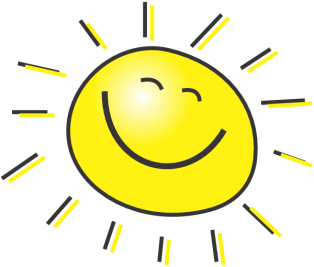 Climb trees.Collect bugs.Build a den.Blow bubbles.Have a water fight.Create an indoor and outdoor obstacle course.Learn to ride a bike.Eat ice cream.Find painted rocks.Make your own painted rocks and hide them in your local park.Go to the library – take part in the summer reading challenge.Go to a museum.Play hide and seek.Re-read your favourite book.Have a sleepover.Have a picnic – indoors if it’s raining.Spot planes in the sky.Chalk a hopscotch game on the floor.Sing your favourite songs really loud.Make your own lolly-ices